Весна в Санкт-Петербурге «Весенний калейдоскоп в Петербурге» для школьных групп» 2024 г.5 дней/4 ночи 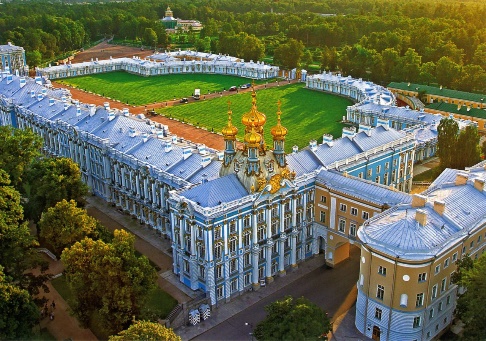 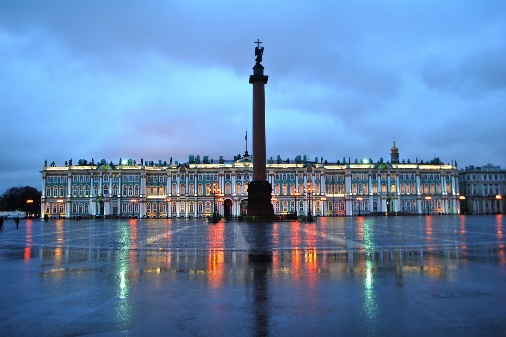 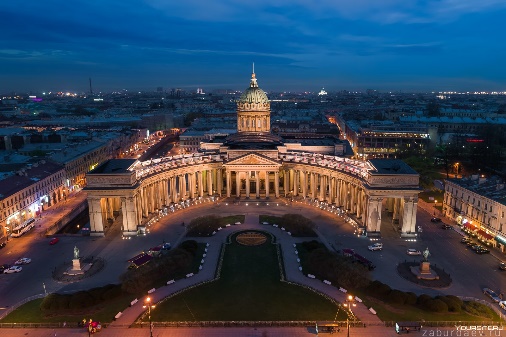 .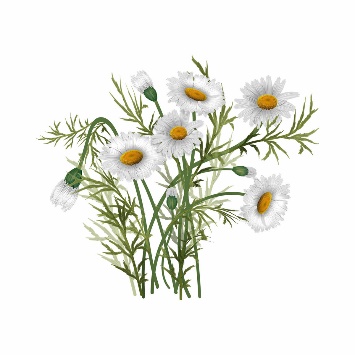 1-й деньВстреча на вокзале у вагона. Завтрак. Автобусная обзорная экскурсия по городу "Парадный Петербург", во время экскурсии туристы увидят основные достопримечательности - Невский проспект, Дворцовую площадь, Медный всадник, Сфинксы, Стрелку Васильевского острова и другие. Петропавловская крепость, прогулка по территорииПосещение Михайловского замкаОБЕД. Размещение в гостиницеСвободное время. 2-й деньЗавтрак. Пешеходный день. Ансамбль Дворцовой площади экскурсия в Эрмитаж. (Парадные залы Зимнего дворца)ОЕЕД Окончание в центре города3-й деньЗавтрак. Загородная автобусная экскурсия в Царское Село с экскурсией по Екатерининскому дворцу (Янтарная комната) и Екатерининскому новогоднему парку.ОБЕД Окончание в гостинице4-й деньЗавтрак. Пешеходный день. Посещение  Юсуповского дворца с экспозицией РаспутинаОбед Окончание в центре города5-й деньЗавтрак. Освобождение номеров.Автобусная экскурсия «Храмы Петербурга», экскурсия в Исаакиевский собор, посещение Казанского кафедрального собораОБЕД Окончание обслуживания на вокзале.ГостиницаКол-воЦенаКол-воЦенаМосква 40+420 31530+321 291Москва 40+821 89630+622 872